SOF/018/04-2019SOFTEYE BLEPHAChusteczki okulistyczne do codziennej higieny powiek dla osób dorosłych i dzieciBez konserwantówWskazania:SOFTEYE BLEPHA to jednorazowe chusteczki z naturalnej bawełny, nasączone roztworem zawierającym Hy-Ter® (hialuronian sodu i naturalny ekstrakt z drzewa herbacianego) i aloes - o działaniu oczyszczającym, zmiękczającym, kojącym i udrażniającym. Formuła SOFTEYE BLEPHA opiera się na naturalnych składnikach przeciwzapalnych i odkażających, dzięki czemu produkt ten przynosi szybką ulgę.Właściwa higiena powiek jest kluczowa w przypadku potencjalnego i trwającego stanu zapalnego i infekcji. Dzięki zastosowaniu formuły Hy-Ter® wyrób medyczny SOFTEYE BLEPHA jest wskazany do higieny powiek i rzęs, a także pomocniczo: •	jako środek odkażający przed i po zabiegach chirurgicznych, •	w leczeniu bakteryjnego i alergicznego zapalenia spojówek,•	w zapaleniu powiek i spojówek. Kategoria produktu: wyrób medyczny. Skład: Woda, PEG / PPG – 20/15 dimetikon, wyciąg z aloesu zwyczajnego, Hy-Ter® (hialuronian sodu, 4-terpineol), glicyryzynian amonu, glukozyd kaprylowo-kaprynowy, sól sodowa kokoiloaminokwasów pszenicy, etyloheksylogliceryna, alkohol fenyloetylowy, chlorek sodu, fosforan sodu, wodorofosforan sodu, PPG-26 Buteth-26, PEG-40 uwodorniony olej rycynowy. Postać: chusteczki okulistyczne.Wielkość opakowania: 14 jednorazowych chusteczek.Inne: Jeśli podczas stosowania wystąpią jakiekolwiek dolegliwości, należy przerwać stosowanie produktu i zgłosić się do lekarza.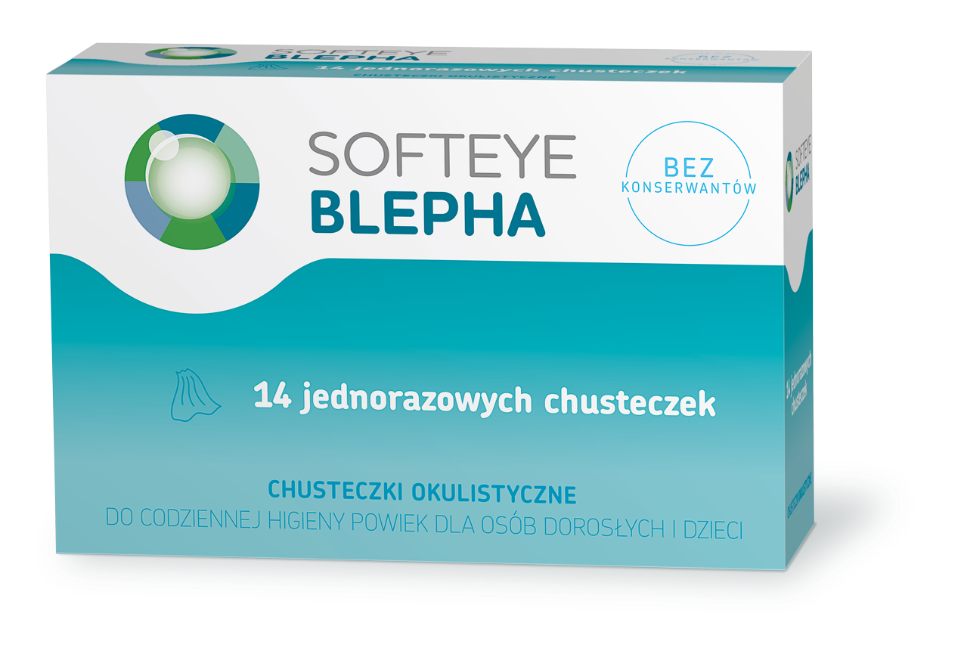 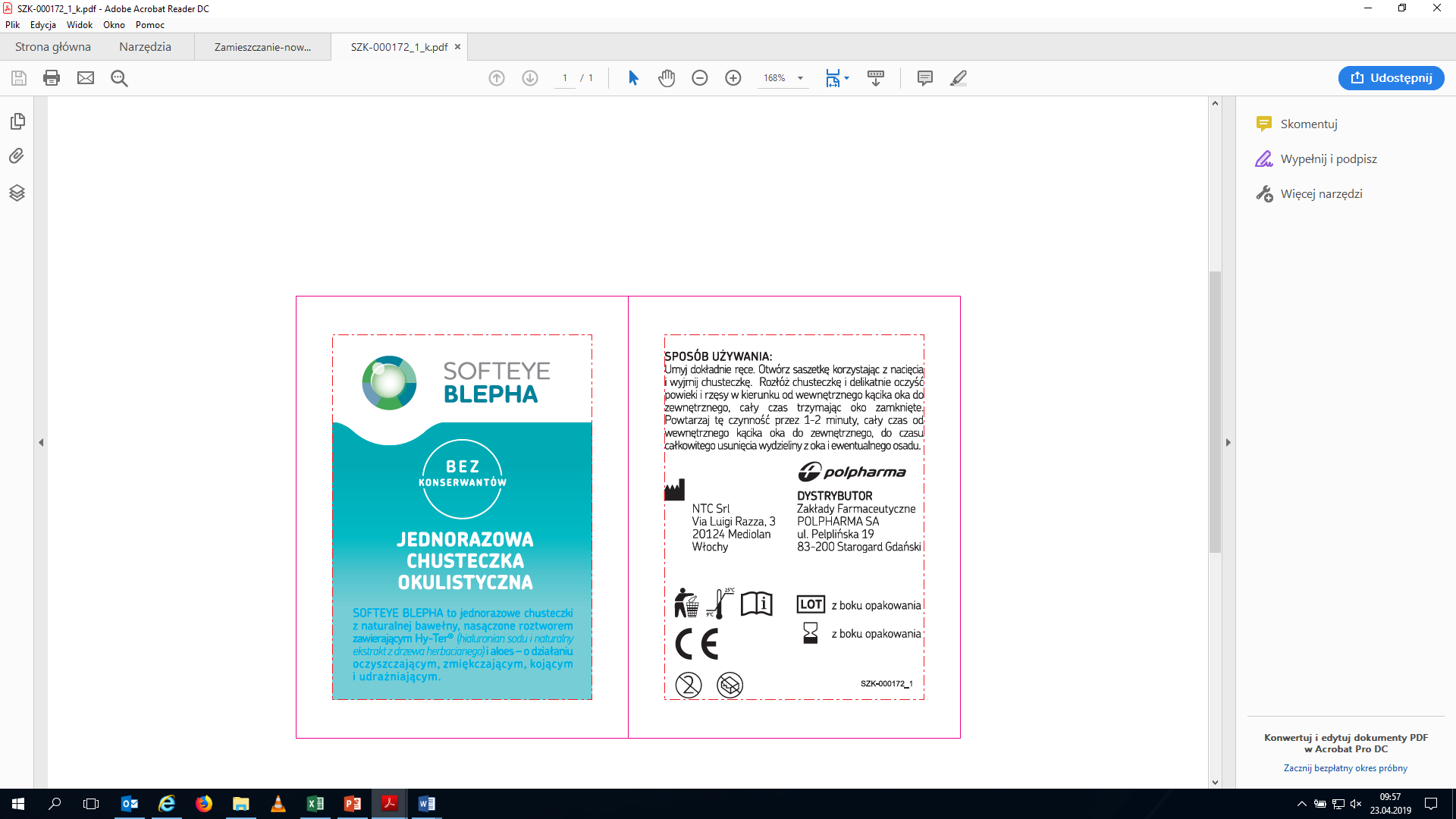 